ЗАЯВКАот команды КрасГМУ им. профессора В.Ф, Войно- Ясенецкогодля участия в финальных соревнованиях XX Спартакиады- 2018 работников
здравоохранения Красноярского края в честь Дня медицинского работникаРоссийской ФедерацииВолейбол (женщины)               1 местоНачальник УВР иРуководитель СК «Медик»Представитель командыВрач (допущено 8 человек)- :.:,.глУ. ^Н.С. Горбунов В.А. Веснина Н.В. Стародубцева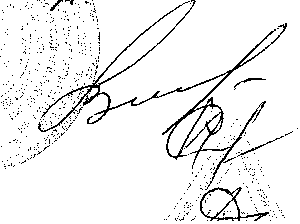 ЗАЯВКАот команды КрасГМУ им. профессора В.Ф. Войно- Ясенецкогодля участия в финальных соревнованиях XX Спартакиады- 2018 работников
здравоохранения Красноярского края в честь Дня медицинского работникаРоссийской ФедерацииНастольный теннис (женщины)1 местоНачальник УВР и МПРуководитель СК «Медик»
Представитель командыч *""-=4Врач (допущено 4 человек)Н.С. ГорбуновВ.А. ВеснинаН.В. Стародубцева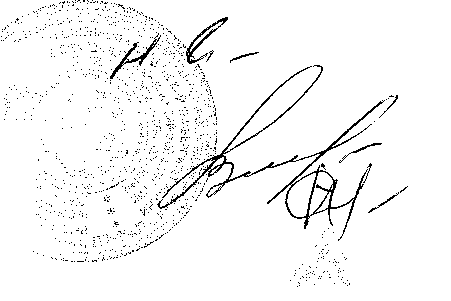 ЗАЯВКАот команды КраеГМУ им. профессора В.Ф. Войно- Ясенецкогодля участия в финальных соревнованиях XX Спартакиады- 2018 работников здравоохранения Красноярского края в честь Дня медицинского работникаРоссийской ФедерацииЛегкая атлетика (женщины)1 местоНачальник УВР и МП
Руководитель СК «Медик»
Представитель команды'ч;Врач (допущено 5 человек)Чч. <'Ш 1\ШЬШ' “ ч ч ;о чН.С. Горбунов В.А. Веснина Н.В. Стародубцева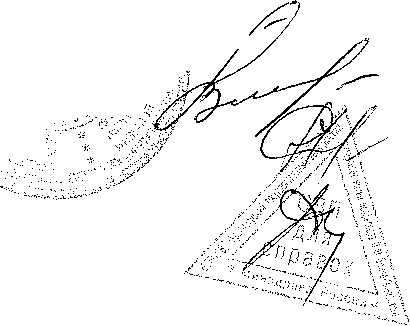 ЗАЯВКАот команды КрасГМУ им. профессора В.Ф. Войно- Ясенецкогодля участия в финальных соревнованиях XX Спартакиады- 2018 работников здравоохранения Красноярского края в честь Дня медицинского работникаРоссийской Федерациистрельба (женщины)2 местоНачальник УВР и МП
Руководитель СК «Медик»
Представитель командыН.С. Горбунов В.А. Веснина Н.В. СтародубцеваВрач (допущено 3 человека)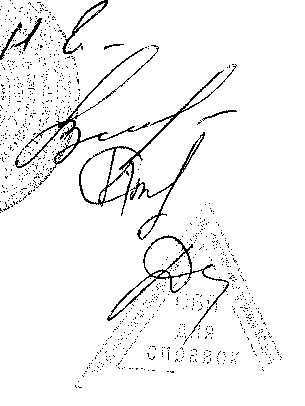 ЗАЯВКАот команды КрасГМУ им. профессора В.Ф. Войно- Ясенецкогодля участия в финальных соревнованиях XX Спартакиады- 2018 работников
здравоохранения Красноярского края в честь Дня медицинского работникаРоссийской Федерациистрельба (мужчины)Начальник УВР и МП /
Руководитель СК «Медик»
Представитель команды
Врач (допущено 4 человека)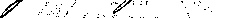 Н.С. ГорбуновВ.А. ВеснинаН.В. Стародубцева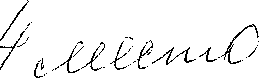 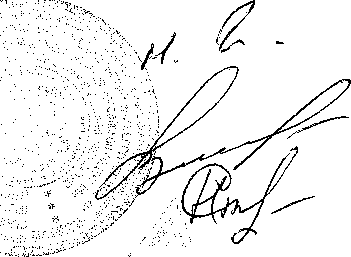 ЗАЯВКАот команды КрасГМУ им. профессора В.Ф. Войно- Ясенецкогодля участия в финальных соревнованиях XX Спартакиады- 2018 работников здравоохранения Красноярского края в честь Дня медицинского работникаРоссийской ФедерацииНастольный теннис (мужчины)       3 место7^Н.С. ГорбуновВ.А. ВеснинаН.В. СтародубцеваНачальник УВР и МП
Руководитель СК «Медик»
Представитель команды
Врач (допущено 3 человека)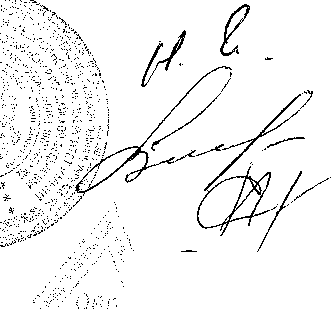 ЗАЯВКАот команды КрасГМУ им. профессора В.Ф. Войно- Ясенецкогодля участия в финальных соревнованиях XX Спартакиады- 2018 работников здравоохранения Красноярского края в честь Дня медицинского работникаРоссийской ФедерацииВолейбол (мужчины)1 место• 'Начальник УВР и МП
Руководитель СК «Медик»’'45Представитель команды
Врач (допущено 8 человек)Н.С. Горбунов В.А. Веснина Н.В. Стародубцева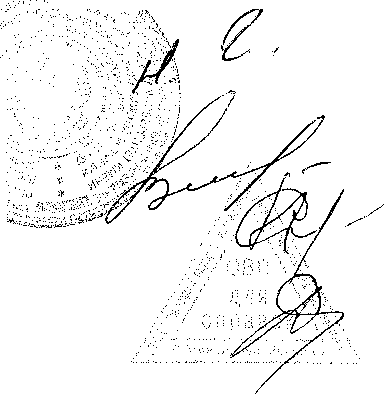 ЗАЯВКАот команды КрасГМУ им. профессора В.Ф. Войно- Ясенецкогодля участия в финальных соревнованиях XX Спартакиады- 2018 работников здравоохранения Красноярского края в честь Дня медицинского работникаРоссийской ФедерацииЛегкая атлетика (мужчины)1 местоНачальник УВР и МПt т . • 1 *Руководитель СК «Медик» ; : ; - \- ' r~-' ' * ^Представитель команды . л
Врач (допущено 6 человек)Н.С. Горбунов
В.А. ВеснинаН.В. Стародубцева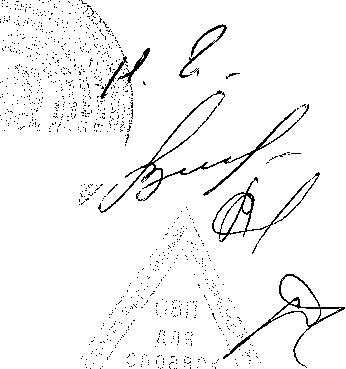 ЗАЯВКАот команды КрасГМУ им. профессора В.Ф. Войно- Ясенецкогодля участия в финальных соревнованиях XX Спартакиады- 2018 работников здравоохранения Красноярского края в честь Дня медицинского работникаРоссийской ФедерацииМини-футбол1 место40Начальник УВР и МЦ
Руководитель СК «Медик»
Представитель команды' 1
Врач (допущено 9 человек)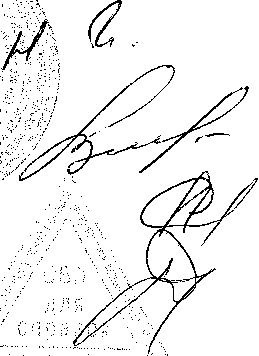 Н.С. Горбунов В.А. Веснина Н.В. СтародубцеваЗАЯВКАот команды КрасГМУ им. профессора В.Ф. Войно- Ясенецкогодля участия в финальных соревнованиях XX Спартакиады- 2018 работников здравоохранения Красноярского края в честь Дня медицинского работникаРоссийской Федерациишахматы (мужчины)5 местоНачальник УВР и МП
Руководитель СК «Медик»Представитель командыВрач (допущено 3 человека)Н.С. ГорбуновВ.А. ВеснинаН.В. Стародубцева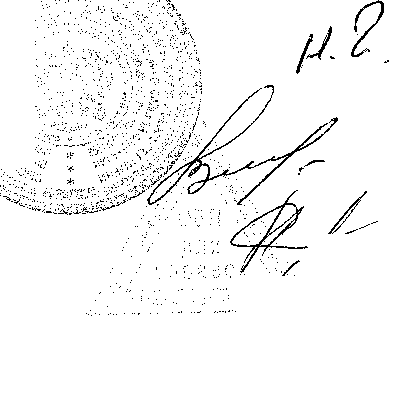 ЗАЯВКАот команды КрасГМУ им. профессора В.Ф. Войно- Ясенецкогодля участия в финальных соревнованиях XX Спартакиады- 201$ работников здравоохранения Красноярского края в честь Дня медицинского работникаРоссийской Федерациишахматы (женщины)3 местоВрач (допущено 4 человека)ЗАЯВКАот команды КрасГМУ им. профессора В.Ф. Войно- Ясенецкогодля участия в финальных соревнованиях XX Спартакиады- 2018 работников здравоохранения Красноярского края в честь Дня медицинского работникаРоссийской ФедерацииПлавание (мужчины)1 местоНачальник УВР и МП	; ; у; ; -: ‘ ‘ , ' -Руководитель СК «Медик»	v■ ..Представитель команды у л: '	, V */// \%\£Н.С. Горбунов В.А. Веснина Н.В. СтародубцеваВрач (допущено 5 человек)ЗАЯВКАот команды КрасГМУ им. профессора В.Ф. Войно- Ясенецкогодля участия в финальных соревнованиях XX Спартакиады- 2018 работников
здравоохранения Красноярского края в честь Дня медицинского работникаРоссийской ФедерацииПлавание (женщины)1 место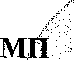 Начальник УВР иГ Г -
?- ‘ • - . *,Руководитель СК «Медик»Представитель команды"•ьВрач (допущено 5 человек)Н.С. Горбунов В.А. Веснина Н.В. Стародубцева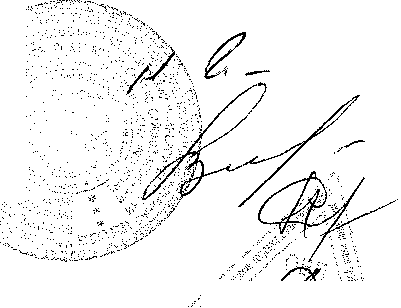 №Фамилия, Имя, ОтчествоДатарожденияКафедра, должностьВиза врача1.Стародубцева Наталья Викторовна16 марта 1987Ответственная за СМР2.ХаритоноваЕкатеринаВикторовна12 январяст. преподаватель кафедры биологической химии с курсом медицинской, фармацевтической и ^ токсикологической химии3.Коваль Анастасия Сергеевна24 января 1992Ординатор кафедры нервных болезней с курсом медицинской < реабилитации ПО4.ХристолюбоваАнастасияАлександровна4 апреля 1989Тренер по лыжным гонкам5.Харюншна Валентина Николаевна6 февраля 1976Руководитель ФК фармацевтического колледжа ^6.АнцифероваЕкатеринаВладимировна21 марта 1986Ассистент кафедры педиатрииипо L7.Яковлева Дана Александровна17 июня 1994ординатор Кафедры внутренних болезней №1 ,8.Ахмедова Эльмира Интизамовна19 июня 1993Ординатор Кафедры педиатрии ИПО J>№Фамилия, Имя, ОтчествоДатарожденияКафедра, должностьВиза врача1.Шубина Тамара Александровна05.07.1946Тренер СК «Медик»г2.Стародубцева Наталья Викторовна16 марта 1987заместитель декана по воспитательной работе3.Бондаренко Людмила Петровна3 октября 1962Специалист по кадрам4.АнцифероваЕкатеринаВладимировна21 марта 1986Ассистент кафедры педиатрии ^ НПО№Фамилия, Имя, ОтчествоДатарожденияКафедра, должностьВиза врача1.Горчил ова Екатерина Г ермановна15 ноября 1992Ординатор кафедры внутренних болезней №2 с курсом ПО2.Рукосуева Дарья Сергеевна24 июля 1994ординатор кафедры-клиники стоматологии ИПО3.Прошина Полина Александровна6 мая 1993Ординатор кафедры-клиники стоматологии ИПО Ч4.ХристолюбоваАнастасияАлександровна4 апреля 1989Тренер по лыжным гонкам5.Бойцова Елизавета Борисовна17 марта 1989Аспирант кафедры биологической химии с курсом медицинской, фармацевтической и токсикологической химии№Фамилия, Имя, ОтчествоДатарожденияКафедра, должностьВиза врача1.ХристолюбоваАнастасияАлександровна4 апреля 1989Тренер по лыжным гонкам2.Стародубцева Наталья Викторовна16 марта 1987заместитель декана по ;, воспитательной работе3.Бондаренко Людмила Петровна3 октября 1962Специалист по кадрам№Фамилия, Имя, ОтчествоДатарожденияКафедра, должностьВиза врача1.Родиков Михаил Владимирович22 ноября 1968профессор кафедры нервных болезней с курсом медицинской реабилитации ПО >2.Арапиев Юрий Уматович10 апреля 1971Доцент кафедры психиатрии и . наркологии с курсом ПО ч3.Чернов Владимир Николаевич10 октября 1983Доцент кафедры ортопедической стоматологии4.Карпович Максим Александрович31 мая 1982ст. преподаватель кафедры & физической культуры,№Фамилия, Имя, ОтчествоДатарожденияКафедра, должностьВиза врача1.Родиков Михаил Владимирович22 ноября 1968профессор кафедры нервных болезней с курсом медицинской реабилитации ПО2.ЖуравлевКонстантинВладимирович6 июля 1964Лаборант кафедры стоматологии НПО3.Ходыкин Артем Дмитриевич18 июня 1994ординатор кафедры-клиники ортопедической стоматологии г/ ^№Фамилия, Имя, ОтчествоДатарожденияКафедра, должностьВиза врача1.Карпович Максим Александрович31 мая 1982Преподаватель кафедры ФК/уLA.2.Логинов Денис Васильевич10 февраля 1989Преподаватель кафедры ФК3.Чернов Владимир Николаевич10 октября 1983Доцент кафедры ортопедической^ стоматологии4.Монгуш Альберт Андреевич02 сентября 1988Лаборант кафедры гигиены5.Цхай Виталий Борисович24 июля 1957Заведующий кафедры ^ акушерства и гинекологии6.Каплунов Василий Александрович23 ноября 1993Ординатор кафедры ^ перинатологии, акушерства и (У гинекологии лечебного / факультета J?7.Моисеев Евгений Николаевич16 июля 1993Ординатор Кафедры х анестезиологии и реаниматологии НПО8.Сундуй-оол Чингис Яковлевич23 января 1989Ординатор Кафедры анестезиологии и реаниматологии НПО№Фамилия, Имя, ОтчествоДатарожденияКафедра, должностьВиза врача1.Тесленко Юрий Александрович -15.06Л991ординатор кафедры и клиники хирургических болезней им. проф. Ю.М. ДубенскогояХ2.Сафаров Рахматулло Мирзоалиевич26 апреля 1996ординатор кафедры-клиники ортопедической Стоматологии3.Безруков Александр Владимирович14 марта 1994специалист отдела дистанционного обучения4.Карпович Максим Александрович31 мая 1982ст. преподаватель кафедры > физической культуры,5.Логинов Денис Васильевич10 февраля 1989ст. преподаватель кафедры физической культуры6.Монгуш Альберт Андреевич2 сентября 1988Лаборант кафедры гигиены уL		№Фамилия, Имя, ОтчествоДатарожденияКафедра, должностьВиза врача1.Г орбунов Николай СтаниславовичНачальник УВР и МП2.Курочкин Вячеслав Николаевич26 ноября 1985Ассистент Клиники- стоматологии НПО3.Чернов Владимир Николаевич10 октября 1983Доцент Ортопедической стоматологии4.Семенченко Андрей Николаевич9 ноября 1978Тренер СК Медик /5.Деревянных Евгений Валерьевич22 октябряДоцент кафедры пропедевтики С внутренних болезней и терапии'S s J \2f6.ШтейнебрейсАлександрАлександрович26 марта 1978Тренер СК Медик ,'S'Л/7.Русских Андрей Николаевич2 марта 1984Доцент оперативной хирургии ^* S f[\8.Меджидов Фуад Меджид-оглы16 ноября 1991лаборант кафедры ^ поликлинической педиатрии9.Кунгуров Сергей Викторович21 ноября 1976Доцент кафедры-клиники ортопедической стоматологии//№Фамилия, Имя, ОтчествоДатарожденияКафедра,должностьВиза врача1.Радкевич Андрей Анатольевич31 марта 1966профессор кафедры- клиники стоматологии ИПО2.Григорьев Владимир Викторович16 июля 1961ст. преподаватель кафедры физической культуры у3.Рассказов Леонид Дементьевич7 июня 1959доцент кафедры f философии и социально- йуманитарных наук№Фамилия, Имя, ОтчествоДатарожденияКафедра, должностьВиза врача1.Рукосуева Татьяна Владимировна11 мая 1962доцент кафедры микробиологии им. доц. Б.М.Зельмановича2.АнцифероваЕкатеринаВладимировна21 марта 1986Ассистент кафедры педиатрии ^ ИПОг :—;—!3.Плетминцева Светлана Юрьевна18 февраля 1994ординатор кафедры лучевой ^ диагностики ИПО4.Фаттерина Валентина Андреевна—^^	ъпенсионерка /0i\?Начальник УВР и МП у ;Е Г' у/ у //7 <1 ^Н.С. ГорбуновРуководитель СК «Медик»В.А. Веснина• ' - > / L--£■У , ■, •''Представитель команды ^7#/>Н.В. Стародубцева№Фамилия, Имя, ОтчествоДатарожденияКафедра, должность Виза врача1.Степанов Алексей Дмитриевич2 маяТренер СК «Медик»2.Родиков Михаил Владимирович22 ноября 1968профессор кафедры V:■ . - нервных болезней с курсом У' ■, медицинской реабилитации3.Карпович Максим Александрович31 мая 1982Преподаватель кафедры ФК * СУТ4.Логинов Денис Васильевич10 февраля 1989Преподаватель кафедры ФК ^5.Чернов Владимир Николаевич10 октября 1983Доцент кафедры ^ : (ортопедическойстоматологии ty№Фамилия, Имя, ОтчествоДатарожденияКафедра, должностьВиза врача1.Ивановская Ольга Вадимовна19 апреля 1984Биолог лаборатории биохимии и гематологии ,;2.Бойцова Елизавета Борисовна17 марта 1989Аспирант кафедры биологической химии с курсом медицинской, . фармацевтической и токсикологической химии3.Прошина Полина Александровна6 мая 1993Ординатор кафедры-клиники стоматологии ИПО4.Демина Светлана Андреевна08.04.1993инструктор по ФК5.ХристолюбоваАнастасияАлександровна4 апреля 1989Тренер по лыжным гонкам i9